Dear Parent/Guardian,We hope you had a lovely October break. Term 2 is busy one with lots going on in the run up to Christmas. Keep an eye out for important dates in letters or emails coming soon.This session we are still looking for all of our Cornhill pupils to be; respectful, focused, resilient, self-motivated and inquisitive. Expect to continue to see this language being used on yellow slips and encourage your child to talk about these words at home.Dear Parent/Guardian,We hope you had a lovely October break. Term 2 is busy one with lots going on in the run up to Christmas. Keep an eye out for important dates in letters or emails coming soon.This session we are still looking for all of our Cornhill pupils to be; respectful, focused, resilient, self-motivated and inquisitive. Expect to continue to see this language being used on yellow slips and encourage your child to talk about these words at home.Dear Parent/Guardian,We hope you had a lovely October break. Term 2 is busy one with lots going on in the run up to Christmas. Keep an eye out for important dates in letters or emails coming soon.This session we are still looking for all of our Cornhill pupils to be; respectful, focused, resilient, self-motivated and inquisitive. Expect to continue to see this language being used on yellow slips and encourage your child to talk about these words at home.Dear Parent/Guardian,We hope you had a lovely October break. Term 2 is busy one with lots going on in the run up to Christmas. Keep an eye out for important dates in letters or emails coming soon.This session we are still looking for all of our Cornhill pupils to be; respectful, focused, resilient, self-motivated and inquisitive. Expect to continue to see this language being used on yellow slips and encourage your child to talk about these words at home.ReadingHome readers will continue to be sent home along with your child’s reading book for that week. Please make sure you are signing the reading record each week. WritingThis term we will be focusing on descriptive language in our writing. We will be creating our own poetry and non-fiction texts to demonstrate this.SpellingWe will be continuing to learn new sounds each week as well as our common words. We will be practising these through active methods. Keep practising some of these methods at home.ReadingHome readers will continue to be sent home along with your child’s reading book for that week. Please make sure you are signing the reading record each week. WritingThis term we will be focusing on descriptive language in our writing. We will be creating our own poetry and non-fiction texts to demonstrate this.SpellingWe will be continuing to learn new sounds each week as well as our common words. We will be practising these through active methods. Keep practising some of these methods at home.MathsIn Maths, we are focusing on addition and subtraction of 2 digit numbers. We will be exploring a range of strategies to help with these calculations including using a hundreds square, empty number line, doubling and partitioning. 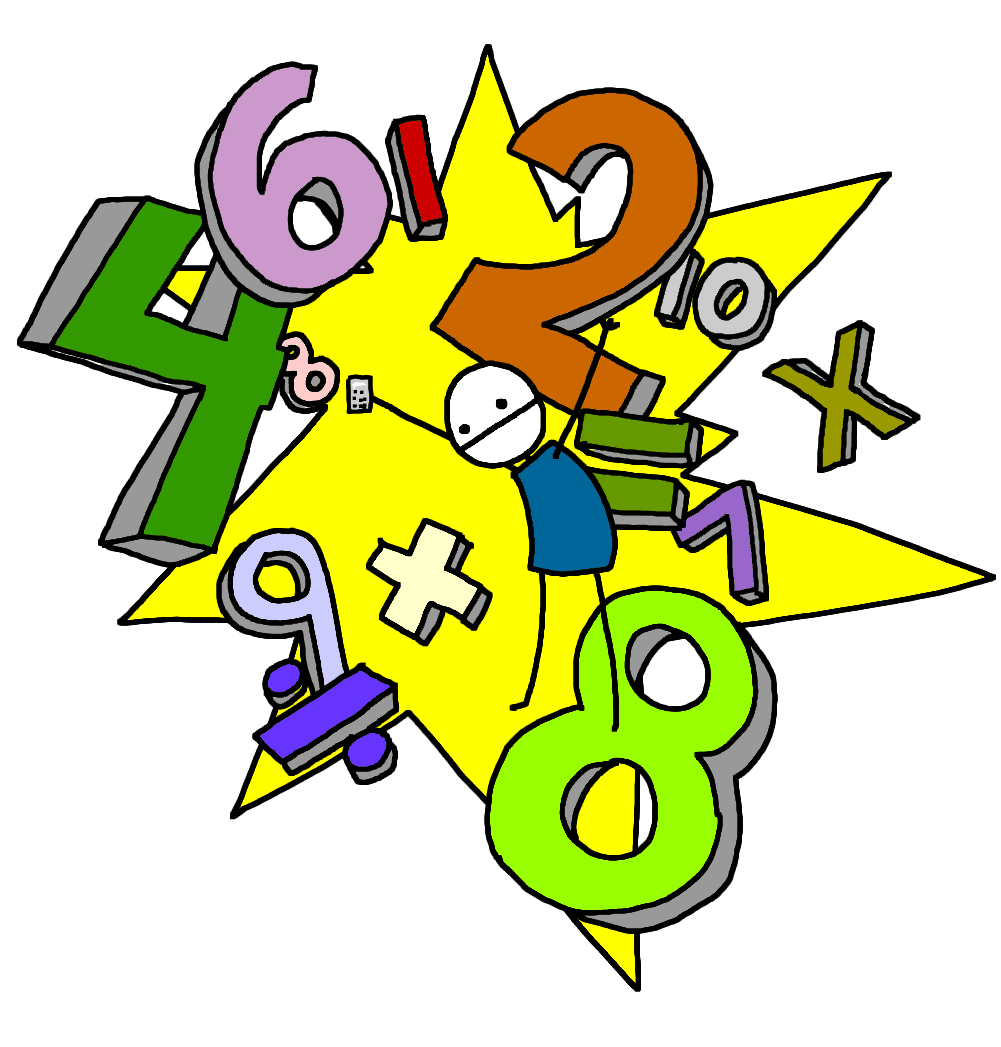 We will be investigating different instruments used to measure the weather, beginning to read different scales and becoming familiar with new units of measure.MathsIn Maths, we are focusing on addition and subtraction of 2 digit numbers. We will be exploring a range of strategies to help with these calculations including using a hundreds square, empty number line, doubling and partitioning. We will be investigating different instruments used to measure the weather, beginning to read different scales and becoming familiar with new units of measure.  Topic – Weather WatchersWe will be exploring different weather types and identifying ways in which these impact our daily lives. We will be learning to record and observe weather patterns. This topic also allows us to explore different types of energy and the importance of looking after our planet.   Topic – Weather WatchersWe will be exploring different weather types and identifying ways in which these impact our daily lives. We will be learning to record and observe weather patterns. This topic also allows us to explore different types of energy and the importance of looking after our planet. Health and WellbeingThis term Mrs Paul-Bird will be taking the class for gymnastics lessons on a Monday afternoon. They will also continue to receive a session from the RADS team on a Thursday afternoon. Look out for a letter coming soon explaining how to get involved in our parental RADS session.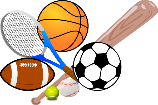 Please make sure your child has a suitable gym kit in school. Just a reminder that Aberdeen City Council policy is to have no jewellery (including earrings) worn during P.E.Health and WellbeingThis term Mrs Paul-Bird will be taking the class for gymnastics lessons on a Monday afternoon. They will also continue to receive a session from the RADS team on a Thursday afternoon. Look out for a letter coming soon explaining how to get involved in our parental RADS session.Please make sure your child has a suitable gym kit in school. Just a reminder that Aberdeen City Council policy is to have no jewellery (including earrings) worn during P.E.Key Things to Remember Key Things to Remember Key Things to Remember Key Things to Remember Monday                                               P.E with Mrs Paul-BirdWednesday AssemblyHomework Due In  Mrs Massie Thursday RADS     Friday                                             Homework OutGolden Time              UniformYour child should have indoor shoes which they can change in to when they get to school. These help to protect the carpets and flooring in various areas around the school. Please make sure suitable school uniform is always worn to school.Now that it is getting much colder and wetter please make sure your child arrives to school with suitable outdoor clothing/footwear.UniformYour child should have indoor shoes which they can change in to when they get to school. These help to protect the carpets and flooring in various areas around the school. Please make sure suitable school uniform is always worn to school.Now that it is getting much colder and wetter please make sure your child arrives to school with suitable outdoor clothing/footwear.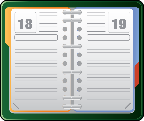 Dates for the DiaryThursday 7th November – Cornhill Christmas FairThursday 14th November – Cineworld TripThursday 21st November – In-service DayFriday 22nd November – In-service DayFriday 29th November – Rm 15 RADS Parental session Friday 6th December – Rm 16 RADS Parental sessionWednesday 11th December – P3 Parental Craft afternoonTuesday 17th December – P3 Christmas PartyFriday 20th December – Last day of termIf you have any concerns or issues you would like to discuss, no matter how small, please don’t hesitate to contact me. You can send a note in with your child or I am usually at the door as the children are leaving at 3pm. If you would like to arrange a meeting do not hesitate to call the school. Thank you for your continued co-operation and support.Miss Louttit and Mrs MeenIf you have any concerns or issues you would like to discuss, no matter how small, please don’t hesitate to contact me. You can send a note in with your child or I am usually at the door as the children are leaving at 3pm. If you would like to arrange a meeting do not hesitate to call the school. Thank you for your continued co-operation and support.Miss Louttit and Mrs MeenIf you have any concerns or issues you would like to discuss, no matter how small, please don’t hesitate to contact me. You can send a note in with your child or I am usually at the door as the children are leaving at 3pm. If you would like to arrange a meeting do not hesitate to call the school. Thank you for your continued co-operation and support.Miss Louttit and Mrs MeenIf you have any concerns or issues you would like to discuss, no matter how small, please don’t hesitate to contact me. You can send a note in with your child or I am usually at the door as the children are leaving at 3pm. If you would like to arrange a meeting do not hesitate to call the school. Thank you for your continued co-operation and support.Miss Louttit and Mrs Meen